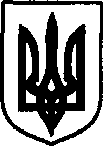 УКРАЇНАДунаєвецька міська рада VII скликанняР І Ш Е Н Н ЯСорок п'ятої сесії23 листопада 2018 р.				Дунаївці 				№10-45/2018рПро затвердження Порядку складання, затвердження та контролю виконання фінансового плану Комунального некомерційного підприємства «Дунаєвецький центр первинної медико-санітарної допомоги» Дунаєвецької міської ради Відповідно до статті 26 Закону України «Про місцеве самоврядування в Україні», керуючись частиною 10 статей 78, 75, 77 Господарського кодексу України, розглянувши лист комунального некомерційного підприємства «Дунаєвецький центр первинної медико-санітарної допомоги» від 14.11.2018 р. №596, міська радаВИРІШИЛА:1. Затвердити Порядок складання, затвердження та контролю за виконанням фінансового плану комунальним некомерційним підприємством «Дунаєвецький центр первинної медико-санітарної допомоги» Дунаєвецької міської ради, згідно додатку (додається).2. Головному лікарю комунального некомерційного підприємства «Дунаєвецький центр первинної медико-санітарної допомоги» Дунаєвецької міської ради (Л.Музика)  забезпечити своєчасне складання, подання на розгляд та затвердження фінансових планів і звітності про їх виконання згідно з Порядком.3. Контроль за виконанням даного рішення покласти на заступника міського голови Н.Слюсарчик, постійні комісії з питань планування, фінансів, бюджету та соціально економічного розвитку (голова комісії Д.Сусляк ) та з питань освіти, культури,  охорони здоров'я, фізкультури, спорту та соціального захисту населення (голова комісії Р.Жовнір)Міський голова								В. ЗаяцьДодаток 1до рішення сорок п’ятої сесії міської ради VІІ скликаннявід 23.11.2018р. №10-45/2018рПОРЯДОК
складання, затвердження та контролю виконання фінансового плану Комунального некомерційного підприємства «Дунаєвецький центр первинної медико-санітарної допомоги» Дунаєвецької міської ради1. Цей Порядок визначає процедуру складання, затвердження та контролю виконання фінансових планів комунальним некомерційним підприємством «Дунаєвецький центр первинної медико-санітарної допомоги» Дунаєвецької міської ради (далі – Підприємство).2. Фінансовий план підприємства складається за формою, затвердженою наказом Міністерства економічного розвитку і торгівлі України від 02.03.2015 року №205 «Про затвердження Порядку складання, затвердження та контролю виконання фінансового плану суб’єкта господарювання державного сектору економіки», на кожний наступний рік з поквартальною розбивкою і відображає очікувані фінансові результати в запланованому році.           3. Фінансовий план Підприємства подається з пронумерованими, прошнурованими та скріпленими печаткою сторінками у двох примірниках у паперовому та електронному вигляді керівником Підприємства до міської ради до 1 липня року, який передує плановому року.Фінансовий план на ІV квартал 2018 року подається на розгляд до міської ради після оприлюднення орієнтованої суми коштів від НСЗУ і затверджується на виконкомі міської ради.          Фінансовий план на 2019 рік подається на розгляд міської ради до 30 листопада 2018 року.         4. Постійна комісія міської ради з питань планування бюджету і фінансів проводить аналіз фінансового плану Підприємства на предмет відповідності законодавству України та вимогам Статуту Підприємства. Після проведення аналізу профільна комісія надає рекомендації (пропозиції) щодо погодження чи повернення фінансового плану підприємства на доопрацювання з детальним обґрунтуванням відмови згідно чинного законодавства. Про прийняті рекомендації (пропозиції) повідомляється керівник  Підприємства у письмовій формі.         У разі повернення фінансового плану Підприємства керівник забезпечує його доопрацювання, враховуючи зауваження  та подає його на повторне погодження протягом не більше 10-ти робочих днів.         5. Погоджений  фінансовий план Підприємства розглядається на сесії міської ради.                      6. Зміни до затвердженого фінансового плану Підприємства можуть вноситися по мірі потреби впродовж планового року. Проект змін до фінансового плану Підприємства з пояснювальною запискою про причини таких змін Підприємство готує і подає до міської ради для погодження. Погоджені зміни до фінансового плану затверджуються головою міської ради.                                   7. Контроль за своєчасним складанням фінансового плану Підприємства, а також за виконанням показників, затвердженого (погодженого) фінансового плану Підприємства, здійснює керівник Підприємства.         8. Керівник Підприємства подає до міської ради звіт про виконання фінансового плану Підприємства за формою, затвердженою наказом Міністерства економічного розвитку і торгівлі України від 02.03.2015 року №205 «Про затвердження Порядку складання, затвердження та контролю виконання фінансового плану суб’єкта господарювання державного сектору економіки» у терміни:         8.1. За звітний рік – до 1 квітня року, який настає за звітним періодом.         8.2. За звітні квартали поточного року – до 30 квітня, 31 липня, 30 жовтня та 31 січня кожного року.         9. Міська рада погоджує звіт або відправляє на доопрацювання за процедурою згідно п.4 Порядку. Після погодження, керівник Підприємства звітує за рік на найближчій сесії міської ради після 1-го квітня.          10. Затверджений фінансовий план Підприємства опубліковується на сайті Підприємства, а у разі відсутності – на сайті  міської ради.Секретар міської ради                                                                            М.Островський